Propel Montour 8th Grade Trip FundraiserBowser’s Hoagies / Pepperoni Rolls 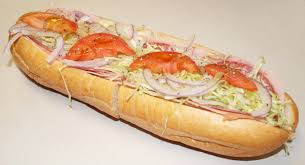 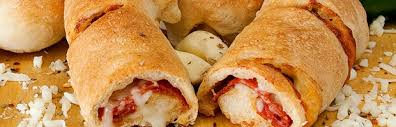 Who:  All Propel Montour 8th Grade StudentsWhen:   Sell Jan. 12-26
	      Orders due (whole order form)by Jan. 27 with payment 
                   (checks made payable to Propel Montour)               Pick-up: Monday, February 6 @ 3:30What:  Bowser’s Hoagies/Pepperoni RollsWhy:  Raise money for the 8th Grade Trip to Washington DC
*Students will bank approx. 40% of total amount sold in their individual accountsPropel Montour is a Title I School